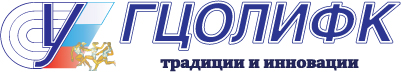 Федеральное государственное бюджетное образовательное учреждение высшего  образования«Российский государственный университет физической культуры, спорта, молодежи и туризма (ГЦОЛИФК)»г. Москва, Сиреневый бульвар, д. 4;  тел./факс (495) 961-31-11, www.sportedu.ru4 апреля 2016 г.                                                                                             ПРЕСС-РЕЛИЗФестиваль Всероссийского физкультурно-спортивного комплекса «Готов к труду и обороне» на кубок ДОСААФ России среди ВУЗов города Москвы9 апреля 2016 года в ФГБОУ ВО "Российский государственный университет физической культуры, спорта, молодёжи и туризма (ГЦОЛИФК)" состоится Фестиваль Всероссийского физкультурно-спортивного комплекса «Готов к труду и обороне» на кубок ДОСААФ России среди ВУЗов города Москвы. Главная цель мероприятия - возрождение и развитие традиций физической культуры и массового спорта среди студентов.  Организаторы и гости: заместитель Министра спорта Марина Томилова, руководитель Федерального агентства по делам молодежи Сергей Поспелов, председатель ДОСААФ России Александр Колмаков, президент Общероссийской общественной организации «Российский студенческий спортивный союз» Олег Матыцин и другие.План мероприятия:9 апреля (г. Москва, Сиреневый бульвар, 4 ФГБОУ ВО «РГУФКСМиТ», легкоатлетический манеж):11.00 -  11.30 – Церемония открытия соревнований.11.30 - 15.00 –соревнования по программе ГТО: - бег на 100 м; - подтягивание на высокой перекладине из положения виса (мужчины) / сгибание-разгибание рук в упоре лежа на полу (женщины); - бег на 1000 м;15.00 - награждение победителей и закрытие соревнований.Дата и время проведения:  9 апреля 2016 года, 11:00.Место проведения: ФГБОУ ВО «РГУФКСМиТ», г. Москва, Сиреневый бульвар, дом 4.Аккредитация журналистов по телефону: 8(495)961-31-11 (доб. 20-19), 8-915-316-28-80, 8-926-550-40-63 или e-mail: pr@sportedu.ru, dorohovaira@mail.ru, pressa.dosaaf@gmail.com.Для аккредитации необходимо предоставить: наименование СМИ, ФИО корреспондентов, гос. номер и марку автомобиля. При себе иметь паспорт.